 Povodí Ohře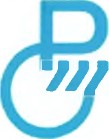 Objednávka902/2024/148Vystavil:Telefon:e-mail: Dodavatel:Globus ČR, k.s.	Datum vystavení:	20.05.2024Kostelecká 822/75					         Termín dodání:	      04.05.2022      196 OO Praha - Čakovice	        Způsob dopravy:	Způsob platby:	Bankovním převodemIČO: 63473291DIČ: cz63473291Dobrý den, objednáváme u Vás rautové občerstvení na akci ”Slavnostní setkání zaměstnanců Povodí Ohře s.p.”, které se bude konat 7. června 2024 na Nechranické přehradě v době od 15:30 - 22:00 h.Předpokládaná částka rautového občerstvení činí 161 550 Kč včetněDPH.Akce se zúčastní zhruba 300 zaměstnanců.Objednatel bere na vědomí, že Povodí Ohře, státní podnik, má na základě zákona č. 340/2015 Sb. (zákon o registru smluv), stanovenu povinnost uveřejňovat soukromoprávní objednávky/smlouvy s očekávanou hodnotou plnění nad 50 tis. Kč prostřednictvím registru smluv.Smluvní strany tímto bez výhrad souhlasí s uveřejněním celého textu objednávky prostřednictvím registru smluv.Objednávka nabývá platnosti dnem podpisu obou smluvních stran a účinnosti až zveřejněním dle zákona č. 340/2015 Sb.S pozdravemOdběratel:Povodí Ohře, státní podnikBezručova 4219Globus ČR, k.s.430 03 ChomutovKostelecká 822/75IČO: 70889988DIČ: CZ70889988196 OO Praha - Čakovice